The Nativity of the Holy VirginRUSSIAN ORTHODOX GREEK CATHOLIC CHURCH1220 CRANE STREETMENLO PARK,  CALIFORNIA 94025(650)  326-5622 tserkov.org 7–е Воскресенье После Троицы – Сщмч. Ермолая и Иже с Ним– Глас 6Тропари и Кондаки после Малого Входа:Тропарь Воскресный Глас 6:Ангельские Силы – при гробе Твоем, / и охранявшие его омертвели, / а Мария стояла в гробнице / и искала пречистое тело Твое. / Ты опустошил ад, не потерпев от него, / Ты встретил Деву, дарующий жизнь. / Воскресший из мертвых, Господи, слава Тебе!Тропарь Храма Глас 4:Рождество Твоё, Богородица Дева, / радость возвестило всей вселенной, / ибо из Тебя воссияло Солнце правды, Христос Бог наш; / и, отменив проклятие, Он дал благословение, / и, упразднив смерть, даровал нам жизнь вечную.Тропарь Священномученика Глас 1:
Ми́ром благода́ти пома́зан,/ преблаже́нне о́тче Ермола́е,/ иере́й Бо́га Вы́шняго яви́лся еси́/ и благоче́стия све́тлый пропове́дник,/ му́ченик же тве́рдый и безме́здный врач притека́ющих к тебе́./ Сла́ва Да́вшему тебе́ кре́пость,/ сла́ва Венча́вшему тя,/ сла́ва Де́йствующему тобо́ю всем исцеле́ния.Кондак Воскресный Глас 6:Живоначальною Своею дланию / из мрачных глубин всех умерших воскресив, / Податель жизни Христос Бог, / воскресение даровал человеческой природе, / ибо Он – Спаситель всех, воскресение и жизнь / и Бог всего!Кондак Священномученика Глас 4:Я́ко святи́тель благоче́стно пожи́в/ и священномуче́ния вене́ц прия́л еси́./ И́дольския же́ртвы погаси́в,/ до́брый па́стырь Христо́ва ста́да был еси́, прему́дре,/ и Пантелеи́мону и́стинный учи́тель./ Сего́ ра́ди почита́ем тя пе́сньми, вопию́ще:/ от бед изба́ви нас при́сно моли́твами твои́ми, Ермола́е, о́тче наш.Кондак Храма Глас 4:Иоаким и Анна от поношения за бездетность / и Адам и Ева от тления смертного освободились / святым Твоим рождеством, Пречистая. / Его празднуют и люди Твои, / от осуждения за грехи избавленные, восклицая Тебе: / "Неплодная рождает Богородицу и Питательницу Жизни нашей!"Послание к Римлянам (15:1-7):1Мы, сильные, должны сносить немощи бессильных и не себе угождать. 2Каждый из нас должен угождать ближнему, во благо, к назиданию. 3Ибо и Христос не Себе угождал, но, как написано: злословия злословящих Тебя пали на Меня. 4А все, что писано было прежде, написано нам в наставление, чтобы мы терпением и утешением из Писаний сохраняли надежду. 5Бог же терпения и утешения да дарует вам быть в единомыслии между собою, по учению Христа Иисуса, 6дабы вы единодушно, едиными устами славили Бога и Отца Господа нашего Иисуса Христа. 7Посему принимайте друг друга, как и Христос принял вас в славу Божию.Евангелие От Матфея (9:27-35):  28Когда же Он пришел в дом, слепые приступили к Нему. И говорит им Иисус: веруете ли, что Я могу это сделать? Они говорят Ему: ей, Господи! 29Тогда Он коснулся глаз их и сказал: по вере вашей да будет вам. 30И открылись глаза их; и Иисус строго сказал им: смотрите, чтобы никто не узнал. 31А они, выйдя, разгласили о Нем по всей земле той. 32Когда же те выходили, то привели к Нему человека немого бесноватого. 33И когда бес был изгнан, немой стал говорить. И народ, удивляясь, говорил: никогда не бывало такого явления в Израиле. 34А фарисеи говорили: Он изгоняет бесов силою князя бесовского. 35И ходил Иисус по всем городам и селениям, уча в синагогах их, проповедуя Евангелие Царствия и исцеляя всякую болезнь и всякую немощь в людях.Слово от Феофана Затворника: "По вере вашей да будет вам", сказал Господь двум слепцам, и тотчас отверзлись очи их. Насколько веры, настолько привтечения Божеской силы. Вера приемник, уста и вместилище благодати. Как легкие у одного бывают большие, а у другого маленькие, и те больше принимают воздуха, а эти меньше, - так и вера у иного большая, у другого маленькая, и та больше принимает даров от Господа, а эта меньше. Бог всюду есть, все объемлет и содержит, и любит обитать в душах человеческих; но входит в них не насильно, хоть всемогущ, а как бы по приглашению, ибо не хочет нарушать дарованной Им человеку власти над собою или права хозяйства в себе. Кто отворяет себя верою, того преисполняет Бог, а кто затворился неверием, в того не входит хоть и близ есть. Господи! приложи же нам веру, ибо и вера Твой же дар. Из нас же всякий должен исповедать: "я же беден и нищ"Объявления:Все должны носить маску в храме, несмотря на состояние вакцинации.Всенощная будет отслужена в субботу 7 августа в 17:00.Литургия (и прямая трансляция) 8 августа будет в 10:00 как обычно. Все приглашены на чаепитие и общий обед в воскресенье.Будет литургия в честь Преп. Германа Аляскинского 9 августа у Свято-Троицкого Собора в 9:30В субботу 14 августа Церковь отмечает начало Успенского Поста и праздник Происхождения Животворящего Креста. Вечерня будет отслужена в пятницу 13 августа в 18:00. Литургия с чином малого освящения воды будет совершена в 9:00 в субботу.Всенощная будет отслужена в субботу 14 августа в 17:00. Литургия (и прямая трансляция) 15 августа будет в 10:00 как обычно. Помолитесь, пожалуйста, за рабов божиих: Архиепископ ВЕНИАМИН, Протоиерей Михаил, Матушка Иоанна, Нина, Елизавета Матфеевна, Анна (Прокушкина), Михаил (Синкевич), Ираида (Лак), Анисия (Князик), Зоя, Семья Дерро (Екатерина, Иосиф, Александр, Надежда), Филипп, Галина. За Путешествующих: Григорий и Анна (Белла) (Погосянц); Ольга (Федосова); Наталья (Шальц); Евгения (Орлова); Наталья, Лариса, Даниил, и Мария; Семья Уанг. НЕ ПРОПУСТИТЕвозможность поддержать наш приход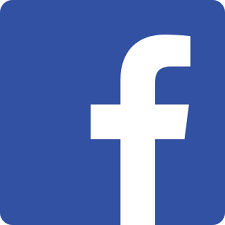 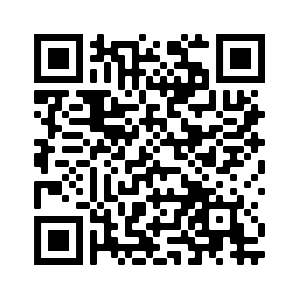 Ставьте лайки на Facebook! @Nativityoftheholyvirginorthodoxchurchmenlopark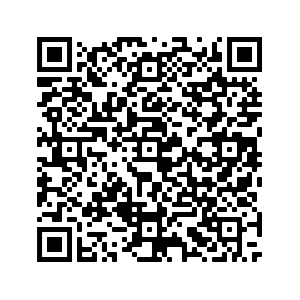 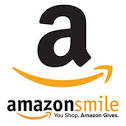 Поддержите нас с помощью Amazon Smile: ищите“The Nativity Of The Holy Virgin Russian Orthodox Greek Catholic Church”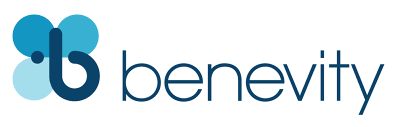 Ваша компания УДВОИТ каждое пожертвование при использовании Benevity!Seventh Week After Pentecost –– Hieromartyr Hermolaus and Those With Him –– Tone 6Resurrection Troparion –– Tone 6Angelic Hosts were above Thy tomb, and they that guarded Thee became as dead. And Mary stood by the grave seeking Thine immaculate Body. Thou didst despoil Hades and wast not tempted by it. Thou didst meet the Virgin and didst grant us life. O Thou Who didst rise from the dead, O Lord, glory be to Thee.Tone 4  Troparion (Parish Troparion)Your Nativity, O Virgin, / Has proclaimed joy to the whole universe! / The Sun of Righteousness, Christ our God, / Has shone from You, O Theotokos! / By annulling the curse, / He bestowed a blessing. / By destroying death, He has granted us eternal Life.Troparion (Hermolaus) – Tone 4O God of our Fathers, / always act with kindness towards us; / take not Your mercy from us, / but guide our lives in peace / through the prayers of the hierarchs Hermolaus, Hermippus, and Hermocrates.Resurrection Kontakion –– Tone 6Having by His life-bestowing hand raised up all the dead out of the dark abysses, Christ God, the Giver of Life, hath bestowed the Resurrection upon the fallen human race; for He is the Savior of all, the Resurrection, and the Life, and the God of all.Kontakion (Hermolaus) – Tone 8The Church glorifies you as teachers of virtue and adornments of hierarchs, / singing: “By your intercessions for those who lovingly honor you, / grant progress in virtue, and deliverance from temptations.” Tone 4   Kontakion (Parish)By Your Nativity, O Most Pure Virgin, / Joachim and Anna are freed from barrenness; / Adam and Eve, from the corruption of death. / And we, your people, freed from the guilt of sin, celebrate and sing to you: / The barren woman gives birth to the Theotokos, the nourisher of our life!Romans 15:1-7  (Epistle)1 We then who are strong ought to bear with the scruples of the weak, and not to please ourselves. 2 Let each of us please his neighbor for his good, leading to edification. 3 For even Christ did not please Himself; but as it is written, “The reproaches of those who reproached You fell on Me.”  4 For whatever things were written before were written for our learning, that we through the patience and comfort of the Scriptures might have hope. 5 Now may the God of patience and comfort grant you to be like-minded toward one another, according to Christ Jesus, 6 that you may with one mind and one mouth glorify the God and Father of our Lord Jesus Christ. 7 Therefore receive one another, just as Christ also received us, to the glory of God.Matthew 9:27-35  (Gospel)27 When Jesus departed from there, two blind men followed Him, crying out and saying, “Son of David, have mercy on us!” 28 And when He had come into the house, the blind men came to Him. And Jesus said to them, “Do you believe that I am able to do this?” They said to Him, “Yes, Lord.” 29 Then He touched their eyes, saying, “According to your faith let it be to you.” 30 And their eyes were opened. And Jesus sternly warned them, saying, “See that no one knows it.” 31 But when they had departed, they spread the news about Him in all that country. 32 As they went out, behold, they brought to Him a man, mute and demon-possessed. 33 And when the demon was cast out, the mute spoke. And the multitudes marveled, saying, “It was never seen like this in Israel!” 34 But the Pharisees said, “He casts out demons by the ruler of the demons.” 35 Then Jesus went about all the cities and villages, teaching in their synagogues, preaching the gospel of the kingdom, and healing every sickness and every disease among the people.On St. Hermolaus – from OCA.org:. Hieromartyrs Hermolaus, Hermippus and Hermocrates of Nicomedia, were among the small number of those remaining alive after 20,000 Christians were burned alive in a church at Nicomedia in the year 303 (December 28), on the orders of the emperor Maximian (284-305). They lived in remote places and did not cease to preach Christianity to the pagans.The young pagan named Pantoleon (Holy Great Martyr Panteleimon, July 27) often passed by the house in which Saint Hermolaus had concealed himself. Once Saint Hermolaus chanced to meet the youth and asked him to stop by his house. In their conversation Saint Hermolaus began to explain to his guest the falseness, impiety and vanity of worshipping the pagan gods. From that day on, Pantoleon began to visit Saint Hermolaus daily and received holy Baptism from him.When the trial of the holy Great Martyr Panteleimon was being held, Saints Hermolaus, Hermippus and Hermocrates, were also arrested. The Lord Jesus Christ appeared to Saint Hermolaus one evening and revealed to him that on the following day he would suffer for Him and receive a martyr’s crown.Saints Hermippus and Hermocrates were arrested and brought to trial after Saint Hermolaus. All three were given the chance to deny Christ and offer sacrifice to idols. But they resolutely refused, confessed their faith in the Lord Jesus Christ and were prepared gladly to die for Him.The pagans began to threaten the holy priests with torture and death. Suddenly, a strong earthquake occurred, and the idols and pagan temple collapsed and shattered. This was reported to the emperor. The enraged Maximian gave the holy martyrs over to torture and pronounced upon them a sentence of death. Bravely enduring all the torments, the holy Hieromartyrs Hermolaus, Hermippus and Hermocrates were beheaded in about the year 305.Announcements:Great Vespers will be served at 5 PM on Saturday August 7th.Divine Liturgy will begin at 10 AM on August 8th, as usual. All are invited to a pot-luck coffee hour Sunday after the service.Liturgy for St Herman of Alaska will be celebrated Monday August 9th at Holy Trinity Cathedral at 9:30 AM.Saturday August 14th is the beginning of the Dormition Fast as well as the Procession of the Life-Giving Cross. Vespers will be served at 6 PM on Friday the 13th. Liturgy with Lesser Blessing of Water will begin at 9 AM on Saturday.Vigil will be served at 5 PM on Saturday August 14th.Divine Liturgy (live streamed) will begin at 10 AM on August 15th, as usual. Please pray for the servants of God: Archbishop BENJAMIN, Archpriest Michael, Matushka Ioanna, Nina, Elizaveta Matfeevna, Anna (Prokushkina), Michael (Sinkewitsch), Eroeda (Luck), Anisia (Knyazik), Zoya, the Derrough Family (Joseph, Katherine, Alexander, and Hope), Philip, Galina. Traveling: Grigoriy and Anna (Bella) (Pogossiants); Olga (Fedosova); Natalia (Shalts); Eugenia (Orlova); Natalia, Larisa, Daniel, and Maria; the Wang Family.STAY CONNECTEDsupport our parishLike us on Facebook! @NativityoftheholyvirginorthodoxchurchmenloparkSupport us by using Amazon Smile: search“The Nativity Of The Holy Virgin Russian Orthodox Greek Catholic Church”DOUBLE the impact of your donation through workplace donation matching with Benevity!